GUÍA DE APRENDIZAJE N° 3GUÍA COMPLEMENTARIAINSTRUCCIONES GENERALES:Leer los documentos de la guía, que complementan los contenidos del Texto del Estudiante.Desarrollar las actividades propuestas en tu cuaderno de la asignatura, anotando el título del tema, respetando la numeración correspondiente. Mantén el orden, limpieza y ortografía en el desarrollo de las actividades.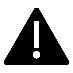 IMPORTANTE: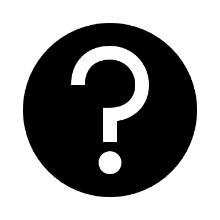 En caso de consultas, escribir al mail de tu profesor: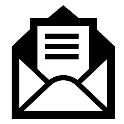 - Leonardo Allendes: leonardoallendes@maxsalas.cl - Rebeca Bustos: rebeca.bustos@maxsalas.cl- Victoria Herrera: victoria.herrera.quiroga@gmail.com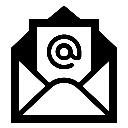 - Andrés Osorio: andres.osorio@maxsalas.cl- Viviana Quiero: quierovivi@gmail.com- Juliet Turner: jccturner@gmail.com - Fernando Herrera: fherreracerda@gmail.comDOCUMENTO DE LECTURA OBLIGATORIA:PRINCIPIOS BASICOS DE ECONOMIA Y DEL FUNCIONAMIENTO ECONOMICOEconomía es la ciencia que estudia el intercambio, producción, distribución y consumo de los bienes y servicios. La economía se ocupa de la administración de los recursos, que son necesarios y deseados por el hombre.El principio básico de la economía es que los deseos y necesidades de las personas son muchos más que los recursos limitados con que cuenta la humanidad para satisfacerlos. El problema económico consiste en buscar la forma de satisfacer estas múltiples e ilimitadas necesidades, mediante la administración de los recursos limitados con los que cuenta un país, distribuyéndolos en forma racional y equitativa entre su población, con el objetivo de lograr la mayor eficiencia económica posible. Es decir, el objetivo que pretende resolver el problema económico es el de obtener, con los recursos limitados que se tienen, la mayor cantidad de bienes y servicios económicos requeridosEn economía, una necesidad representa la carencia de algo, más las personas tienen el deseo de obtener ese algo para satisfacer la necesidad.De acuerdo a su grado de importancia, las necesidades se dividen en dos grupos:Primarias o básicas: son aquellas esenciales para la vida, como la alimentación, salud, vivienda, descanso. También se denominan necesidades de subsistencia.Secundarias: son aquellas de las cuales se puede prescindir, como la educación, el acceso a la cultura, la recreación, etc. Algunos especialistas les dan el nombre de “necesidades sociales”, debido a que son creadas artificialmente de acuerdo a los patrones establecidos por la sociedad en la que se vive.Las necesidades que se le presentan a los seres humanos son ilimitadas, y cuando la persona satisface una de ellas, aparecen otras diferentes. Como las necesidades no son iguales para todas las personas, estas pueden agruparse de la siguiente forma:Necesidades individuales: aquellas que satisfacen a la personaNecesidades colectivas: son aquellas que satisfacen a un grupo de personas o a la comunidad, por ejemplo, la educación.La familia es el primer eslabón de las decisiones económicas; decide acerca del consumo y el ahorro. En otras palabras, prioriza entre los bienes y servicios que necesita, y, si es posible, determina qué parte de sus ingresos no utilizará en el consumo y destinará a ahorros.El Estado o sector público es el encargado de regular el funcionamiento del sistema económico a través de las leyes e instituciones públicas; trata, además, de resolver las carencias de los menos favorecidos, intentando que toda la población solucione de la mejor forma posible sus necesidades primarias.Los bienes y servicios en la economía:Los bienes y servicios pueden ser de dos tipos: los libres, que son los que se encuentran en abundancia, sin límites, disponibles para todos, como el aire; y los económicos, que son escasos, por lo que poseen un valor o precio, como una vivienda, comida, ropa o el servicio técnico necesario para reparar algún electrodoméstico.Se usa el término bien para referirse a todo objeto tangible o corporal que nos permite satisfacer una necesidad, como el pan (alimentación), zapatos (abrigo) un computador (estudio, entretención, etc.), una cocina, etc.Los servicios son todas las acciones intangibles que satisfacen una necesidad, por ejemplo, una atención médica (salud) o el ir a clases para capacitarse (educación), transportarse a un lugar específico (locomoción colectiva) ir al cine (entretención), etc.El rol del mercado en la economíaEl mercado es el lugar -no necesariamente físico- en el que confluyen la oferta (productores) y la demanda (consumidores) con la finalidad de realizar su intercambio por dinero. También se define como el conjunto de instituciones que permiten relacionar a los compradores y vendedores de un bien o servicio. Existen distintos tipos de mercado: Dependiendo del espacio geográfico, puede ser nacional o internacional.En relación al volumen, puede ser minorista -los productos se venden por unidades- o mayorista -solo se venden productos en grandes cantidades-.Si se trata de un producto o servicio en especial, va acompañado del nombre de este, mercado del vino, del cuero, financiero, etc.El funcionamiento del mercado depende de tres variables: oferta, demanda y precio. Oferta: está constituida por la cantidad de bienes y servicios que pueden venderse en el mercado a un precio determinado en un momento dado.Demanda: cantidad de bienes y servicios que los consumidores están dispuestos a adquirir en el mercado. La compra está determinada por el beneficio de obtenerlos, su precio y el de sus sustitutos.En general los bienes de primera necesidad (pan, medicamentos) suelen tener una demanda rígida, es decir, que no varía aunque los precios suban. Por el contrario, los bienes que satisfacen necesidades más innecesarias suelen tener una demanda más flexible. Por ejemplo, si un vestido o un pantalón que le gusta mucho suben de precio, probablemente usted no lo comprará y buscará otro que esté acorde a lo que puedes, y consideras justo, pagar. Precio: se define mediante la relación entre la oferta de un producto en el mercado en un tiempo determinado y la demanda que por dicho producto manifiestan los consumidores en ese mismo período.Así, el precio sube cuando baja la oferta en relación a la demanda. Al revés, si aumenta la oferta y no la demanda, los precios bajarán. Si un producto, por cualquier motivo, se vuelve escaso, el mercado adapta la demanda a la oferta subiendo el precio. Aunque muchas personas requieran este producto, solo las que tengan el poder adquisitivo suficiente podrán comprarlo. Por lo tanto, el mercado regula la demanda, pero no las necesidades.  Independientemente del mercado del que se trate, existe un mecanismo básico de regulación: la competencia. Esta se refiere a la posibilidad de contar con diversas alternativas de bienes y servicios que nos permitan tomar la decisión más conveniente en relación con nuestros recursos. PREGUNTAS (Responder en el cuaderno):Explica en qué consiste el principio básico de la economía¿En qué radica el problema económico y cuál es el objetivo principal que pretende resolver?¿Qué rol o papel cumple la familia en la economía?¿Qué rol tiene el Estado o sector público en cuanto al funcionamiento de la economía?Explica que es una “necesidad” en economía y que tipo de necesidades existen; da tres ejemplos de cada tipo de necesidad.¿Qué es un bien económico? ¿qué es un servicio? Menciona tres ejemplos de cada concepto.¿Cuál es la diferencia entre un bien libre y un bien económico?Explica qué es oferta y demanda y cómo operan en el mercado ( señale un ejemplo si es necesario )¿Qué papel juega el precio de un producto o servicio dentro del mercado económico?Explica en qué consiste la competencia económica.AsignaturaHistoria. Geografía y Ciencias Sociales.NIVELPrimer año medioUNIDADEconomía y sociedadOBJETIVO DE APRENDIZAJE O HABILIDADESExplicar el problema económico de la escasez y las necesidades ilimitadas con ejemplos de la vida cotidiana, y de las relaciones económicas que se dan entre los distintos agentes (personas, familias, empresas, Estado y el resto del mundo).TEMAPRINCIPIOS BASICOS DE ECONOMIA Y DEL FUNCIONAMIENTO ECONOMICO